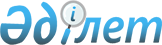 О внесении изменений в решение Аксуского городского маслихата от 7 декабря 2012 года № 78/10 "О назначении социальной помощи на приобретение топлива специалистам образования, социального обеспечения, культуры и спорта, проживающим в сельских населенных пунктах Аксуского региона"
					
			Утративший силу
			
			
		
					Решение маслихата города Аксу Павлодарской области от 16 апреля 2014 года № 218/30. Зарегистрировано Департаментом юстиции Павлодарской области 13 мая 2014 года № 3800. Утратило силу решением маслихата города Аксу Павлодарской области от 3 ноября 2017 года № 143/17 (вводится в действие по истечении десяти календарных дней после дня его первого официального опубликовании)
      Сноска. Утратило силу решением маслихата города Аксу Павлодарской области от 03.11.2017 № 143/17 (вводится в действие по истечении десяти календарных дней после дня его первого официального опубликовании).
      В соответствии с пунктом 5 статьи 18 Закона Республики Казахстан "О государственном регулировании развития агропромышленного комплекса и сельских территорий" Аксуский городской маслихат РЕШИЛ:
      1. Внести в решение Аксуского городского маслихата от 7 декабря 2012 года № 78/10 "О назначении социальной помощи на приобретение топлива специалистам образования, социального обеспечения, культуры и спорта, проживающим в сельских населенных пунктах Аксуского региона" (зарегистрированное в Реестре государственной регистрации нормативных правовых актов за № 3330, опубликованное 16 января 2013 года в газете "Аксу жолы", "Новый Путь" № 4) следующие изменения:
      преамбулу решения изложить в следующей редакции:
      "В соответствии с пунктом 5 статьи 18 Закона Республики Казахстан "О государственном регулировании развития агропромышленного комплекса и сельских территорий" Аксуский городской маслихат РЕШИЛ:";
      пункт 1 изложить в следующей редакции:
      "Предоставить единовременную социальную помощь в размере 5 (пяти) месячных расчетных показателей на приобретение топлива в период отопительного сезона специалистам государственных организации социального обеспечения, образования, культуры и спорта, проживающим и работающим в сельских населенных пунктах Аксуского региона.".
      2. Контроль за исполнением настоящего решения возложить на постоянную комиссию городского маслихата по вопросам социальной и молодежной политики, законности и правопорядка.
      3. Настоящее решение вводится в действие по истечении десяти календарных дней после дня его первого официального опубликования.
					© 2012. РГП на ПХВ «Институт законодательства и правовой информации Республики Казахстан» Министерства юстиции Республики Казахстан
				
      Председатель сессии

Р. Имангалиева

      Секретарь городского маслихата

М. Омаргалиев
